         -  внедрение в образовательную деятельность достижений и рекомендаций передового педагогического опыта, опыта педагогов-новаторов;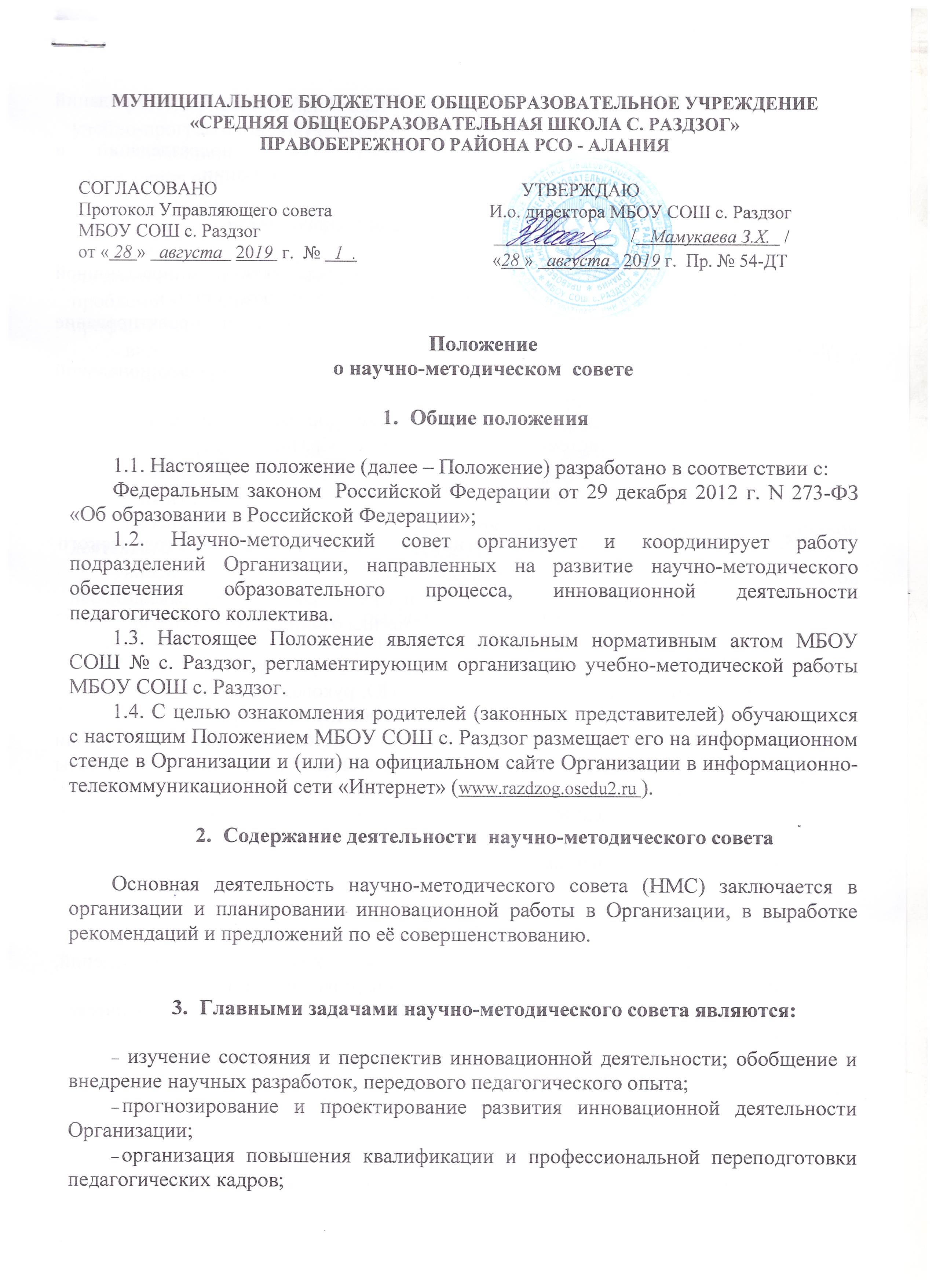 координация научной деятельности структурных подразделений и методических служб в области инновационной работы в Организации.Функции научно-методического совета:информационно-аналитическая (состояние и перспективы инновационной деятельности; обобщение и внедрение передового педагогического опыта);проектировочно-прогностическая (прогнозирование и проектирование развития инновационной деятельности);обучающая (организация повышения квалификации и профессиональной переподготовки педагогических кадров);внедренческая (внедрение и использование достижений и рекомендаций педагогического опыта в системе профессионального  образования);координационная (координация деятельности структурных подразделений в области развития инновационной работы в Организации).Состав, организация и управление деятельностью научно-методического советаОрганизация и управление деятельностью научно-методического совета осуществляется заместителем директора по инновационно-методической работе. Членами НМС являются директор, заместители директора по учебной, воспитательной работе, руководители ШМО и ШПЦО, руководители творческих групп, работающих в деятельностном методе и по проектной деятельности.НМС выбирает из своего состава секретаря, на которого возлагаются функции по ведению всех документов (планов работы, протоколов заседаний). План работы НМС на год обсуждается на его заседании и утверждается директором Организации.В состав научно-методического совета входят цикловые методические комиссии по определенным циклам дисциплин, их деятельность регламентируется соответствующим локальным актом Организации.Научно-методический совет проводит следующую работу:анализирует, контролирует ход и результаты комплексных нововведений, исследований, имеющих значимые последствия для развития Организации;анализирует состояние и результативность работы научно-методической службы;организует разработку, экспертизу стратегических документов Организации, рекомендует к рассмотрению на педагогическом совете (программы развития, перспективного плана деятельности Организации на учебный год, основных профессиональных образовательных программ).рассматривает, рекомендует к утверждению положения по научно-методическому, учебно-программному обеспечению образовательной  деятельности;рассматривает и принимает единые требования к разработке и оформлению учебно-программной документации;осуществляет общее руководство разработкой программно-методического обеспечения образовательной  деятельности;рассматривает учебные издания, подготовленные преподавателями Организации и рекомендует к представлению на областной экспертный совет;организует своими силами или с приглашением квалифицированных специалистов консультирование  участников  образовательной деятельности  по проблеме инновационной деятельности, исследовательской работы, профессионального самосовершенствования;вносит предложения по изменению, совершенствованию состава, структуры и деятельности научно-методической службы, участвует в их реализации;вырабатывает и согласовывает подходы к организации, осуществлению и оценке инновационной деятельности (поиск и освоение новшеств, организация опытно-эксперементальной, исследовательской деятельности, разработка и апробация авторских учебных программ, новых педагогических технологий и т.д.);вносит предложения по созданию временных творческих коллективов;вносит предложения по стимулированию и оценке инновационной деятельности педагогов, в том числе входе аттестации;вносит предложения по обеспечению инновационных процессов необходимыми финансовыми, материально-техническими и иными ресурсами, а так же развитию инновационного климата.